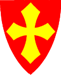 Henvisning til ReHabiliteringstjenesten
(Ergoterapi – Fysioterapi – Synskontakt – Hørselskontakt)* Hva ønsker du hjelp til? (Sett kryss i aktuell boks)* Felt merket med stjerne må fylles ut!ReHabiliteringstjenesten er praksisplass for studenter. 
Dersom du ikke ønsker besøk av studenter – sett kryss: Navn:Fødselsnr: (11 siffer)Adresse:Telefon:Postnr.:Poststed:Mobil tlf:Pårørende:Telefon:Barnehage/skole:Telefon:Fastlege:Telefon:Behov for tolkJA                      NEIJA                      NEIJA                      NEISpråk:Vurdering/Kartlegging angående:AktivitetsproblemTrening/BehandlingHjelpemidlerBoligtilretteleggingAnnetTrening/Behandling:GruppetreningIndividuell behandlingMå behandling skje i hjemmet JA           NEI* Beskriv aktuelt problem og eventuell diagnose:* Beskriv aktuelt problem og eventuell diagnose:* Hva ønsker du hjelp til?* Hva ønsker du hjelp til?* Har du kontakt med andre instanser, og eventuelt hvilke?* Har du kontakt med andre instanser, og eventuelt hvilke?Henvist av:Stilling:Arbeidssted:Dato:Mottatt av:* Pasient/verge/foresatte har gitt samtykke til henvendelsen* Pasient/verge/foresatte har gitt samtykke til henvendelsen* Pasient/verge/foresatte har gitt samtykke til henvendelsen* Pasient/verge/foresatte har gitt samtykke til henvendelsen* Pasient/verge/foresatte samtykker til innhenting av informasjon fra 
andre samarbeidspartnere* Pasient/verge/foresatte samtykker til innhenting av informasjon fra 
andre samarbeidspartnere* Pasient/verge/foresatte samtykker til innhenting av informasjon fra 
andre samarbeidspartnere* Pasient/verge/foresatte samtykker til innhenting av informasjon fra 
andre samarbeidspartnere